РОЖИЩЕНСЬКА МІСЬКА РАДАЛУЦЬКОГО РАЙОНУ ВОЛИНСЬКОЇ ОБЛАСТІвосьмого скликанняРІШЕННЯ березня 2023 року                                                                                    № 31/Про припинення права користуванняземельними ділянками та розірваннядоговору оренди землі за межами с. НавізКеруючись пунктом 34 частини 1 статті 26 Закону України «Про місцеве самоврядування в Україні»,  статтями 30, 31, 32 Закону України «Про оренду землі», статтями 12, 93 Земельного Кодексу України, розглянувши клопотання ПП «ЗАХІД АГРО» №01/02/23 від 01 лютого 2023 року, враховуючи рекомендації постійної комісії з питань депутатської діяльності та етики, дотримання прав людини, законності та правопорядку, земельних відносин, екології, природокористування, охорони пам’яток та історичного середовища, міська радаВИРІШИЛА:1. Припинити право користування земельними ділянками загальною площею 249,0000 га, які були надані ПРИВАТНОМУ ПІДПРИЄМСТВУ «ЗАХІД АГРО» в строкове платне користування (на умовах оренди) терміном на 15 років для сільськогосподарського призначення за рахунок земель (невитребуваних земельних часток (паїв)), які розташовані на території Рожищенської міської ради (колишні землі – Навізької сільської ради).         	2. Розірвати достроково, за взаємною згодою двох сторін, договір оренди землі №59/16 укладений 20.04.2016 року між Рожищенською районною державною адміністрацією  та ПП «ЗАХІД АГРО», який зареєстрований в Навізькій сільській раді за №1 від 01.06.2016 року.          	3. Зобов’язати ПП «ЗАХІД АГРО» сплатити орендну плату в повному обсязі та в місячний термін укласти додаткову угоду з Рожищенською міською радою про дострокове розірвання договору оренди землі.	4. Контроль за виконанням даного рішення покласти на постійну комісію з питань депутатської діяльності та етики, дотримання прав людини, законності та правопорядку, земельних відносин, екології, природокористування, охорони пам’яток та історичного середовища Рожищенської міської ради.Міський голова                       		Вячеслав ПОЛІЩУКВавринюк Оксана 21541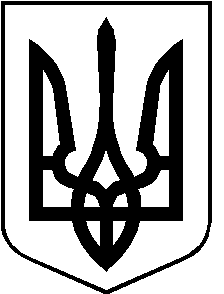 